 ZATWIERDZAM							                     Góra, dnia 2 lutego 2021 r.                  PK.1110.1.1.2021	             					            OGŁOSZENIE nr 1/2021O NABORZE DO SŁUŻBY PRZYGOTOWAWCZEJ W KOMENDZIE POWIATOWEJ PAŃSTWOWEJ STRAŻY POŻARNEJ W GÓRZEKomendant Powiatowy Państwowej Straży Pożarnej w Górze ogłasza nabór do służby w PSP:liczba stanowisk: 1,nazwa stanowiska: stażysta, docelowo: ratownik - kierowca,planowany termin przyjęcia do służby: II - III kwartał 2021 r.,miejsce pełnienia służby: Komenda Powiatowa Państwowej Straży Pożarnej w Górze,rozkład czasu służby: zmianowy w systemie pełnienia służby 24/48,kandydat do służby w Państwowej Straży Pożarnej musi spełniać wymagania określone   w art. 28 ust 1 ustawy z dnia 24 sierpnia 1991 r. o Państwowej Straży Pożarnej ( t.j. Dz. U. z 2020 r.,  poz. 1123 z późn. zm.):- posiadać obywatelstwo polskie,- być niekaranym za przestępstwo lub przestępstwo skarbowe,- korzystać z pełni praw publicznych,- posiadać co najmniej wykształcenie średnie lub średnie branżowe,- posiadać zdolność fizyczną i psychiczną do pełnienia służby.WYMAGANE DOKUMENTY, KTÓRE KANDYDAT ZOBOWIĄZANY JEST ZŁOŻYĆ, PRZYSTĘPUJĄC  DO POSTĘPOWANIA KWALIFIKACYJNEGO:Kandydat w terminie do 18.02.2021 r. składa:podanie o przyjęcie do służby w Państwowej Straży Pożarnej (podpisane własnoręcznie),życiorys (podpisany własnoręcznie),oświadczenie o wyrażeniu zgody na przetwarzanie danych osobowych niezbędnych do procesu postępowania kwalifikacyjnego; korzystaniu z pełni praw publicznych; niekaralności za przestępstwo lub przestępstwo skarbowe – załącznik nr 1,kandydaci przystępujący do postępowania kwalifikacyjnego zobligowani są również                                                    do załączenia ubezpieczenia następstw nieszczęśliwych wypadków (NNW) lub oświadczenia                             o nie wnoszeniu roszczeń w stosunku do Komendanta Powiatowego PSP w Górze o wypłatę odszkodowania z tytułu ewentualnego wypadku, kontuzji lub uszczerbku na zdrowiu podczas wszystkich etapów naboru - załącznik nr 1.Dokumentację z pkt. 1 należy składać w zaklejonej kopercie formatu A4 opatrzonej imieniem i nazwiskiem kandydata oraz dopiskiem „Nabór 1/2021 - stażysta” do dnia 18.02.2021 r.:osobiście w sekretariacie Komendy Powiatowej Państwowej Straży Pożarnej w Górze w dni robocze               od poniedziałku do piątku w godzinach 7.30-15.30,drogą pocztową na adres: Komenda Powiatowa Państwowej Straży Pożarnej w Górze,                                        ul. W. Witosa 22, 56-200 Góra.Po złożeniu przez kandydata w/w dokumentów, komisja nadaje kandydatowi numer identyfikacyjny. Numer identyfikacyjny będzie składał się z numeru ogłoszenia i kolejności zgłoszenia np.: 1/2021/1; 1/2021/2 itd. Informacja o numerze identyfikacyjnym zostanie przekazana kandydatowi osobiście przy składaniu dokumentów lub telefonicznie w przypadku przesłania dokumentacji pocztą. Otwarcie kopert nastąpi w dniu weryfikacji dokumentów dokonanej przez Komisję.Za datę przyjęcia dokumentów liczy się datę wpływu do sekretariatu Komendy, a nie datę stempla pocztowego. Złożenie ofert po terminie, niekompletnych lub niespełniających wymagań określonych w ogłoszeniu, jest równoznaczne z uzyskaniem negatywnego wyniku z postępowania kwalifikacyjnego.Kandydat zakwalifikowany do testu sprawności fizycznej (II etap) przedkłada bezpośrednio przed przystąpieniem do testu sprawności fizycznej tj. w dniu 22.02.2021 r.:zaświadczenie lekarskie o braku przeciwwskazań zdrowotnych do wykonywania ćwiczeń fizycznych, dopuszczające kandydata do udziału w próbie wydolnościowej, teście sprawności fizycznej i próbie wysokościowej wystawione nie wcześniej niż 30 dni przed dniem przystąpienia do wymaganych testów – załącznik nr 2.Kandydat zakwalifikowany do rozmowy kwalifikacyjnej (IV etap) do dnia 25.02.2021 r. składa:kserokopie świadectw pracy lub służby z poprzednich miejsc pracy lub służby, o ile wcześniej kandydat pozostawał w stosunku pracy lub służby,kopie dokumentów potwierdzających posiadane wykształcenie, wyszkolenie lub posiadane umiejętności,kserokopię książeczki wojskowej (kandydat powinien posiadać uregulowany stosunek                                          do służby wojskowej tzn. odbyta służba wojskowa lub przeniesienie do rezerwy bez odbycia tej służby, bądź zwolnienie od obowiązku służby wojskowej). Warunku tego nie stosuje  się dla kobiet,zaświadczenie o udziale w działaniach ratowniczo-gaśniczych lub ćwiczeniach organizowanych przez jednostki organizacyjne Państwowej Straży Pożarnej, o ile kandydat jest członkiem Ochotniczej Straży Pożarnej.Na wszystkich składanych kopiach dokumentów należy umieścić następującą adnotację: „Potwierdzam                 za zgodność z oryginałem” – data, własnoręczny podpis. Brak spełnienia jakiegokolwiek z w/w wymagań jest równoznaczne z uzyskaniem negatywnego wyniku  z postępowania kwalifikacyjnego.OPIS POSTĘPOWANIA KWALIFIKACYJNEGO:Postępowanie wobec kandydata kończy się z chwilą uzyskania przez kandydata negatywnego wyniku                            z któregokolwiek z etapów postępowania kwalifikacyjnego lub nieprzystąpienia przez kandydata                                              do któregokolwiek z etapów postępowania kwalifikacyjnego.Postępowanie kwalifikacyjne składa się z VI etapów:ocena dokumentów,test sprawności fizycznej (podciąganie się na drążku, bieg po kopercie, próba wydolnościowa),sprawdzian z braku lęku wysokości (akrofobia),ocena dokumentów kandydatów, którzy zostali zakwalifikowani do rozmowy kwalifikacyjnej,rozmowa kwalifikacyjna,ustalenie zdolności fizycznej i psychicznej do pełnienia służby w Państwowej Straży Pożarnej.Przed rozpoczęciem II, III i V etapu postępowania kwalifikacyjnego kandydat zobowiązany jest do okazania komisji ważnego dokumentu potwierdzającego jego tożsamość (dokument z fotografią). Komisja zapoznaje kandydatów z celem, zakresem i sposobem przeprowadzenia danego etapu postępowania oraz sposobem jego oceniania.Brak ważnego dokumentu tożsamości (dokument z fotografią) oraz aktualnego zaświadczenia lekarskiego                  o braku przeciwwskazań zdrowotnych do wykonywania ćwiczeń fizycznych uniemożliwi kandydatowi przystąpienie do poszczególnych etapów postępowania kwalifikacyjnego i w konsekwencji spowoduje wykluczenie kandydata z dalszego postępowania kwalifikacyjnego.Informacje o wynikach poszczególnych etapów postępowania kwalifikacyjnego będą publikowane na stronie internetowej Komendy Powiatowej PSP w Górze www.gov.pl/web/kppsp-gora oraz wywieszane na tablicy ogłoszeń Komendy Powiatowej  w Górze przy ul. W. Witosa 22, 56 - 200 Góra w terminach zgodnych                                       z harmonogramem postępowania kwalifikacyjnego.I ETAP – OCENA DOKUMENTÓWKomisja w dniu 19.02.2021 r. dokona oceny złożonych dokumentów, która polega na sprawdzeniu                                          ich kompletności oraz spełnienia wszystkich wymogów określonych w ogłoszeniu. Złożenie przez kandydata dokumentów niekompletnych lub niespełnienie przez niego wymogów określonych w ogłoszeniu jest równoznaczne z uzyskaniem negatywnego wyniku z postępowania kwalifikacyjnego. Wymienione oświadczenia i dokumenty muszą zostać opatrzone własnoręcznym podpisem kandydata do służby. II ETAP – TEST SPRAWNOŚCI FIZYCZNEJ Przed przystąpieniem do II etapu należy przedłożyć zaświadczenie lekarskie o braku przeciwwskazań zdrowotnych do wykonywania ćwiczeń fizycznych, wystawione nie wcześniej niż 30 dni przed dniem przystąpienia do tego testu  – załącznik nr 2.Test sprawności fizycznej przeprowadzany jest na zasadach określonych w rozporządzeniu Ministra Spraw Wewnętrznych i Administracji z dnia 29 marca 2018 r. w sprawie postępowania kwalifikacyjnego o przyjęcie             do służby w Państwowej Straży Pożarnej oraz w rozporządzeniu Ministra Spraw Wewnętrznych i Administracji                z dnia 9 marca 2018 r. (Dz. U. z 2018 r. poz. 672) zmieniające rozporządzenie w spawie zakresu, trybu                                        i częstotliwości przeprowadzania okresowych profilaktycznych badań lekarskich oraz okresowej oceny sprawności fizycznej strażaka Państwowej Straży Pożarnej  (Dz. U. z 2018 r. poz. 673). Test sprawności fizycznej dla kobiet i mężczyzn składa się z następujących konkurencji:-    podciąganie na drążku, -    bieg po kopercie,-    próba wydolnościowa.Podciąganie na drążku  Drążek jest umieszczony na wysokości odskocznej, pozwalającej na swobodny zwis ciała, bez dotykania podłoża. W przypadku braku możliwości doskoczenia do drążka, kandydat ma prawo do uzyskania pomocy osób przeprowadzających test sprawności fizycznej.Kandydat zajmuje pozycję w zwisie na drążku (nachwytem lub podchwytem) o ramionach wyprostowanych               w stawach łokciowych. Na komendę „start” podciąga się, tak aby broda znalazła się powyżej drążka i wraca               do pozycji wyjściowej, następnie ponawia ćwiczenie. Oceniający głośno podaje liczbę zaliczonych podciągnięć. Jeżeli kandydat nie wykona ćwiczenia zgodnie z opisem, np. nie podciągnie się na drążku do wymaganej pozycji lub nie wróci do zwisu na drążku o ramionach wyprostowanych w stawach łokciowych, oceniający powtarza ostatnią liczbę prawidłowo zaliczonych podciągnięć. Podczas wykonywania ćwiczenia jest dozwolona praca tułowia i nóg. Wynikiem końcowym jest liczba prawidłowo zaliczonych podciągnięć.Bieg po kopercieKonkurencja jest przeprowadzana na polu prostokąta o wymiarach 3x5 m, na którym w wyznaczonych miejscach (naklejone z taśmy o szerokości 5 cm krzyże mają wymiary  20 x 20 cm) ustawia się tyczki o wysokości 160-180 cm – podstawa tyczki w całości musi zakrywać naklejony krzyż. Sposób przeprowadzenia konkurencji: na komendę „na miejsca” kandydat podchodzi do linii startu i zajmuje pozycję Starową. Na komendę „start” kandydat rozpoczyna bieg zgodnie z oznaczonym na rysunku kierunkiem (A-B-E-C-D-E-A), omijając tyczki od strony zewnętrznej. Kandydat pokonuje trasę trzykrotnie. Podczas wykonywania próby obowiązuje całkowity zakaz chwytania i przytrzymywania stojących tyczek. W przypadku przewrócenia lub przesunięcia tyczki z punktu jej ustawienia, kandydat musi ją ustawić na wcześniej zajmowanym miejscu i dopiero kontynuować bieg. W przypadku nieustawienia tyczki na wcześniej zajmowanym miejscu                          i kontynuowaniu biegu, kandydatowi przerywa się próbę i uznaje się ją, jako niezaliczoną. Kandydat może popełnić 1 falstart, kolejny go dyskwalifikuje. Wynikiem końcowym jest czas pokonania ćwiczenia, z dokładnością do 0,01 sekundy.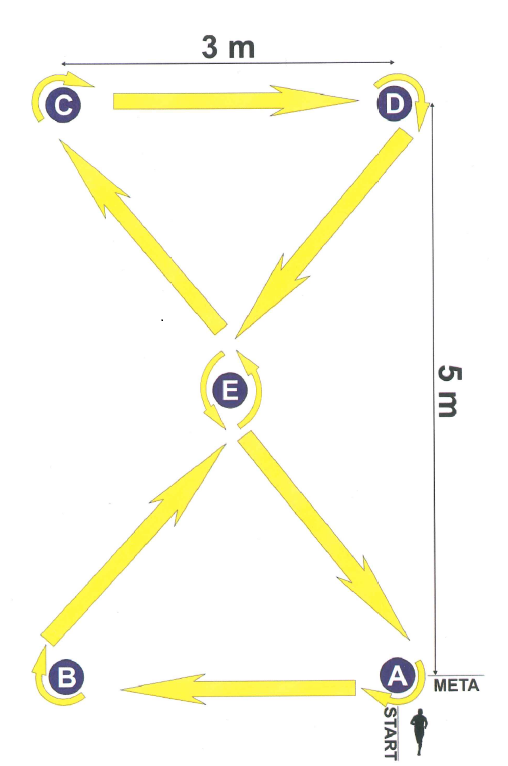 Sposób rozmieszczenia tyczek podczas biegu po kopercie.Próba wydolnościowaPróbę wydolnościową przeprowadza się w ubiorze i obuwiu sportowym bez kolców  w pomieszczeniu zamkniętym o utwardzonej nawierzchni. Do próby można podejść tylko raz, wyjątek stanowi awaria sprzętu, urządzeń pomiarowych lub zewnętrzne zakłócenie próby.Opis próby wydolnościowej:Próba wydolnościowa (Beep test) polega na bieganiu między dwoma znacznikami (liniami), oddalonymi                    od siebie o 20 metrów w określonym, stale rosnącym tempie. Szerokość toru wynosi 1,5 m. Tempo nadaje sygnał dźwiękowy, podczas trwania którego kandydat musi znajdować się poza wyznaczoną linią dwiema nogami. Jeżeli kandydat dotrze do linii przed sygnałem, powinien zatrzymać się za nią i ruszyć do kolejnego odcinka                                   po usłyszeniu sygnału.Koniec testu następuje w momencie, gdy kandydat dwukrotnie nie przebiegnie kolejnych 20 metrów                                  w wyznaczonym czasie lub dwukrotnie pod rząd wystartuje do kolejnych odcinków przed sygnałem.Ostateczny wynik to liczba rozpoczętego poziomu oraz liczba pełnych przebiegniętych 20-metrówek na tym poziomie (np. 10-9), gdzie 10 oznacza poziom, a 9 – numer  20 metrowego odcinka.Test sprawności fizycznej uznaje się za zaliczony w przypadku zaliczenia każdej z trzech prób oraz osiągnięcia wyniku końcowego dla mężczyzn – co najmniej 55 pkt, a dla kobiet –  co najmniej 45 pkt. W przypadku gdy liczba kandydatów, którzy zaliczyli test sprawności fizycznej, jest mniejsza od liczby stanowisk, na które jest prowadzony nabór, obniża się minimalny do osiągnięcia wynik końcowy testu sprawności fizycznej do 38 pkt – dla mężczyzn, i 30 pkt – dla kobiet.Tabele punktowe uzyskanych wyników w przeliczeniu na punkty stanowi załącznik 3 do rozporządzenia                          w sprawie zakresu, trybu i częstotliwości przeprowadzania okresowych profilaktycznych badań lekarskich                 oraz okresowej oceny sprawności fizycznej strażaka Państwowej Straży Pożarnej  (Dz. U. z 2018 r. poz. 673).Uzyskany przez kandydata wynik z testu sprawności fizycznej pozostaje ważny przez okres 6 miesięcy liczony od dnia jego zakończenia i może być wykorzystywany przy postępowaniu kwalifikacyjnym w innej jednostce organizacyjnej Państwowej Straży Pożarnej.III  ETAP – SPRAWDZIAN Z BRAKU LĘKU WYSOKOŚCI (AKROFOBIA)Sprawdzian z braku lęku wysokości (akrofobia) przeprowadzony zostanie w dniu 24.02.2021 r. od godz. 9.00 na placu KP PSP w Górze.Osoby, które uzyskały pozytywny wynik z testu wydolnościowego i testu sprawności fizycznej zostaną poddane próbie wysokościowej. Sprawdzian lęku wysokości polega na wejściu i zejściu po drabinie mechanicznej (przy asekuracji), nachylonej pod kątem 75°, na wysokość 20 metrów. Kandydat ma prawo do jednej próby wejścia. Próbę wysokościową ocenia się dychotomicznie (zaliczony/niezaliczony). Kandydat, który nie zaliczy próby wysokościowej zostaje wyeliminowany z dalszego postępowania kwalifikacyjnego. IV ETAP – OCENA DOKUMENTÓWKomisja Kwalifikacyjna, powołana przez Komendanta Powiatowego PSP, w dniu 26.02.2021 r. przeprowadzi:-   przegląd i sprawdzenie komplentości dokumentów złożonych przez kandydata,- ocenę dokumentów dotyczących posiadanego wykształcenia i kwalifikacji oraz określenia związanej                            z tym liczby punktów za poszczególne uprawnienia.UWAGAZłożenie przez kandydata dokumentów niekompletnych lub nie spełnienie przez niego określonych wymogów jest równoznaczne z uzyskaniem negatywnego wyniku postępowania kwalifikacyjnego.Preferencje, za które obligatoryjnie są przyznawane punkty:Sposób liczenia punktów:za kwalifikacje wymienione w pkt 1-3 przyznaje się punkty jedynie z jednego tytułu, z wyższą wartością punktową;za kwalifikacje wymienione w pkt 5 i 6 przyznaje się punkty jedynie z jednego tytułu, z wyższą wartością punktową;za kwalifikacje wymienione w pkt 7-10 przyznaje się punkty jedynie z jednego tytułu, z wyższą wartością punktową;za kwalifikacje wymienione w pkt 7-10 przyznaje się punkty jedynie w przypadku potwierdzenia przez właściwego dla działalności ochotniczej straży pożarnej komendanta powiatowego (miejskiego) Państwowej Straży Pożarnej aktywnego członkostwa przez udokumentowany udział w co najmniej dwóch zdarzeniach – w działaniach ratowniczo-gaśniczych lub ćwiczeniach organizowanych przez jednostkę organizacyjną Państwowej Straży Pożarnej (w okresie jednego roku poprzedzającego datę publikacji ogłoszenia, tj. terminu składania dokumentów, o których mowa w § 5 ust. 1 rozporządzenia);w przypadku posiadania przez kandydata kwalifikacji wymienionych w pkt 12-14 punkty sumuje                        się, z zastrzeżeniem że nie można łączyć pkt 12 i 13.Wyjaśnienie użytych skrótów oraz sposobu liczenia punktów:SP – szkolenie podstawowe strażaków - ratowników ochotniczej straży pożarnej,RT – szkolenie z zakresu ratownictwa technicznego strażaków - ratowników ochotniczych straży pożarnych,RW – szkolenie strażaków - ratowników ochotniczej straży pożarnej z zakresu działań przeciwpowodziowych oraz ratownictwa na wodach,Posiadane wykształcenie, wyszkolenie lub posiadane umiejętności są oceniane w systemie punktowym. Maksymalna liczba punktów możliwa do uzyskania wynosi 60.V ETAP – ROZMOWA KWALIFIKACYJNARozmowa kwalifikacyjna odbędzie się w świetlicy KP PSP w Górze w dniu 01.03.2021 r. od godz. 9.00, podczas której oceniane będą:                                         autoprezentacja, w której kandydat przedstawia swoje słabe i mocne strony, motywację                                                      do podjęcia służby w Państwowej Straży Pożarnej oraz postawę społeczną,umiejętność przekazywania, odbierania i rozumienia informacji oraz jasnego i wyrazistego formułowania wypowiedzi,wiedza na temat funkcjonowania ochrony przeciwpożarowej,szczególne zainteresowania i dotychczasowe osiągnięcia kandydata.Po przeprowadzeniu rozmowy kwalifikacyjnej każdy z członków komisji odrębnie ocenia kandydata. Maksymalna liczba punktów możliwa do przyznania przez członka komisji za każdy z elementów wynosi 10. Liczbę punktów uzyskanych w trakcie rozmowy kwalifikacyjnej ustala się na podstawie średniej arytmetycznej liczby punktów przyznanych przez członków komisji z dokładnością do jednego miejsca po przecinku. Pozytywny wynik                                  z rozmowy kwalifikacyjnej osiąga kandydat, który uzyska, co najmniej 16 punktów.VI ETAP – USTALENIE ZDOLNOŚCI FIZYCZNEJ I PSYCHICZNEJ DO PEŁNIENIA SŁUŻBY                              W PAŃSTWOWEJ STRAŻY POŻARNEJKandydata, który uzyskał najwyższą liczbę punktów, z uwzględnieniem liczby stanowisk, na które jest prowadzony nabór do służby w Państwowej Straży Pożarnej, kieruje się do komisji lekarskiej podległej ministrowi właściwemu do spraw wewnętrznych w celu orzeczenia zdolności fizycznej i psychicznej do pełnienia służby w Państwowej Straży Pożarnej.W przypadku, gdy komisja lekarska podległa ministrowi właściwemu do spraw wewnętrznych orzeknie,                     że kandydat jest niezdolny do służby w Państwowej Straży Pożarnej, na badania lekarskie kieruje się kolejnego kandydata z najwyższą liczbą punktów uzyskanych w postępowaniu kwalifikacyjnym.Nie stawienie się kandydata na komisji lekarskiej wyklucza go z procesu rekrutacji.INNE INFORMACJE:w przypadku testów sprawności fizycznej, na kandydatów, którzy nie zgłoszą się w czasie                                             ich przeprowadzania komisja czeka do 15 minut po zakończeniu próby przez ostatniego kandydata.                         Nie przystąpienie przez kandydata do próby w wyznaczonym terminie jest równoznaczne z jego wykluczenie              z dalszego postępowania kwalifikacyjnego,postępowanie kwalifikacyjne wobec kandydata kończy się z chwilą uzyskania przez kandydata negatywnego wyniku z któregokolwiek z etapów postępowania kwalifikacyjnego lub nie przystąpienia przez kandydata             do któregokolwiek z etapów postępowania, wymienionych  w niniejszym ogłoszeniu, test sprawności fizycznej może nie być przeprowadzony względem kandydata, który posiada ważny test sprawności fizycznej przeprowadzony w innej jednostce organizacyjnej Państwowej Straży Pożarnej,postępowanie kończy się zatwierdzeniem przez Komendanta Powiatowego PSP w Górze listy kandydatów               do przyjęcia do służby w Państwowej Straży Pożarnej,  dokumenty kandydatów, którzy nie zakwalifikowali się na listę kandydatów do przyjęcia do służby w PSP będzie można odebrać osobiście w ciągu 30 dni od ogłoszenia wyników naboru, po tym czasie zostaną komisyjnie zniszczone. MIEJSCE UZYSKANIA SZCZEGÓŁOWYCH INFORMACJI:Miejscem uzyskania szczegółowych informacji dotyczących postępowania jest Komenda Powiatowa PSP                             w Górze, ul. W. Witosa 22, pok. nr 4, tel. 65 543 23 44 wew. 80, osoba do kontaktu –  sekc. Monika Boksińska. Informacja o naborze do służby w Komendzie Powiatowej PSP w Górze zostanie umieszczona:na tablicy ogłoszeń w siedzibie Komendy Powiatowej PSP w Górze, ul. W. Witosa 22, 56-200 Góra,w Powiatowym Urzędzie Pracy w Górze, ul. Poznańska 4, 56-200 Góra, na stronie internetowej www.gov.pl/web/kppsp-gora, w Biuletynie Informacji Publicznej KP PSP w Górze.UWAGI KOŃCOWE:Kandydat bezpośrednio w siedzibie Komendy Powiatowej PSP w Górze może wnieść do przewodniczącego komisji pisemne zastrzeżenie do przebiegu czynności każdego z etapów postępowania lub do wyników uzyskanych w danym etapie, niezwłocznie po jego zakończeniu, nie później jednak niż w dniu następnym                    od dnia podania ich do wiadomości.Zastrzega się prawo do zmiany ustalonych już terminów poszczególnych etapów postępowania kwalifikacyjnego, z powodu złych warunków atmosferycznych lub innych zdarzeń losowych. O każdej zmianie kandydaci zostaną niezwłocznie poinformowani poprzez umieszczenie odpowiedniego komunikatu w Biuletynie Informacji Publicznej oraz na stronie internetowej www.gov.pl/web/kppsp-gora.Komisja Kwalifikacyjna powołana przez Komendanta Powiatowego Państwowej Straży Pożarnej w Górze będzie prowadzić nabór opierając się na n/w aktach prawnych:-  ustawa z dnia 24 sierpnia 1991 roku o Państwowej Straży Pożarnej (t.j. Dz. U. z 2020 r., poz. 1123 z późn. zm.),- rozporządzenie Ministra Spraw Wewnętrznych i Administracji z dnia 29 marca w sprawie postępowania kwalifikacyjnego o przyjęcie do służby w Państwowej Straży Pożarnej (Dz. U. z 2018 r. poz. 672),- rozporządzenie Ministra Spraw Wewnętrznych i Administracji z dnia 9 marca 2018 r. zmieniające rozporządzenie w sprawie zakresu, trybu i częstotliwości przeprowadzania okresowych profilaktycznych badań lekarskich oraz okresowej oceny sprawności fizycznej strażaka Państwowej Straży Pożarnej (Dz. U. z 2018 r. poz. 673),- zgodnie  z  art.  13  ust.  1  i  2  ogólnego  rozporządzenia o  ochronie  danych  osobowych  z  dnia  27  kwietnia  2016  r. Parlamentu Europejskiego i Rady (UE) 2016/679 (zwanego dalej Rozporządzeniem) informujemy, że:Administratorem przetwarzającym Pani/Pana dane osobowe jest: Komendant Powiatowy Państwowej Straży Pożarnej,  z  siedzibą przy  ul. W. Witosa 22, 56-200 Góra,  zwany  dalej Organem PSP.Administrator wyznaczył Inspektora Ochrony Danych, z którym można skontaktować się pod adresem              e-mail iod@kwpsp.wroc.pl.Pani/Pana dane osobowe będą przetwarzane w celu obecnego naboru do służby wraz                                                         z przeprowadzeniem postępowania kwalifikacyjnego na podstawie art. 6 ust. 1 lit. b), c) przytoczonego wcześniej Rozporządzenia.Pani/Pana dane osobowe będą przechowywane przez okres 3  miesięcy od daty zakończenia rekrutacji,              a następnie zostaną komisyjnie zniszczone.Posiada Pani/Pan prawo wniesienia skargi do Prezesa Urzędu Ochrony Danych Osobowych, jeżeli uzna Pani/Pan, że przetwarzanie narusza zapisy Rozporządzenia.Posiada Pani/Pan prawo dostępu do swoich danych, prawo do ich sprostowania oraz prawo do żądania ograniczenia przetwarzania.Odbiorcami Pana/Pani danych osobowych będą wyłącznie te podmioty, którym dane mogą być przekazywane na gruncie obowiązujących przepisów prawa.  Podanie przez Panią/Pana danych osobowych jest obligatoryjne w oparciu o  przepisy prawa,                              a w pozostałym zakresie dobrowolne. Odmowa podania danych obligatoryjnych spowoduje nie objęcie Pani/Pana procesem naboru do służby.Przetwarzanie nie będzie podlegało zautomatyzowanemu podejmowaniu decyzji, w  tym profilowaniu,                o którym mowa w art. 22 ust. 1 i 4 ogólnego Rozporządzenia.MB1.Szkolenie podstawowe w zawodzie strażak20 punktów2.Posiadanie tytułu zawodowego technik pożarnictwa25 punktów3.Posiadanie tytułu zawodowego inżynier pożarnictwa30 punktów4.Posiadanie tytułu zawodowego inżynier w specjalności inżynieria bezpieczeństwa pożarowego, uzyskanego w Szkole Głównej Służby Pożarniczej15 punktów5.Uzyskanie kwalifikacji ratownika, o których mowa w art. 13 ustawy                  z dnia 8 września 2006 r. o Państwowym Ratownictwie Medycznym (Dz. U.  z 2017 r. poz. 2195 oraz z 2018 r. poz. 650)5 punktów6. Uprawnienia do wykonywania zawodu ratownika medycznego,                            o których mowa w art. 10 ustawy z dnia 8 września 2006 r.                                         o Państwowym Ratownictwie Medycznym 15 punktów7. Wyszkolenie pożarnicze w ochotniczej straży pożarnej – ukończone SP5 punktów8.Wyszkolenie pożarnicze w ochotniczej straży pożarnej – ukończone SP+RT10 punktów9.Wyszkolenie pożarnicze w ochotniczej straży pożarnej – ukończone SP+RT+RW15 punktów10.Wyszkolenie pożarnicze w ochotniczej straży pożarnej – ukończone SP według programu z dnia 17 listopada 2015 r.15 punktów11.Ukończone liceum ogólnokształcące lub technikum w klasie,                          w której były nauczane przedmioty dotyczące funkcjonowania ochrony przeciwpożarowej, dla których zostały opracowane w szkole programy nauczania włączone do szkolnego zestawu programów nauczania.5 punktów12.Prawo jazdy kat. C5 punktów13.Prawo jazdy kat. C+E10 punktów14.Prawo jazdy kat. D 5 punktów15.Uprawnienia do obsługi urządzeń transportu bliskiego: wciągniki                  i wciągarki sterowane z poziomu roboczego oraz żurawie stacjonarne warsztatowe: hakowe ogólnego przeznaczenia (II W) wydane przez Urząd Dozoru Technicznego.Uprawnienia do napełniania zbiorników przenośnych                                          w zakresie  gazy sprężone (powietrze) wydane przez Urząd Dozoru Technicznego.Uprawnienia do obsługi agregatów powyżej 1 kV.Patent żeglarski stermotorzysty żeglugi śródlądowej.5 punktów za jedno uprawnienie maksymalnie 15 punktów.